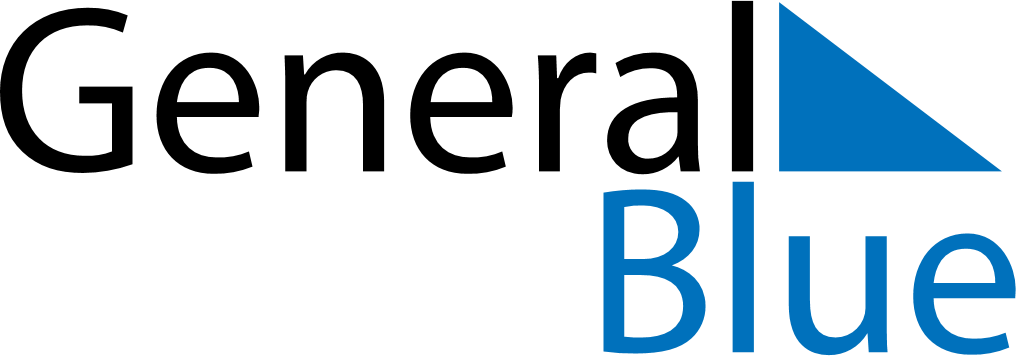 June 2022June 2022June 2022SpainSpainSUNMONTUEWEDTHUFRISAT1234567891011Pentecost12131415161718192021222324252627282930